План урокаТема раздела программы: Элемента машиноведения. Работа на швейной машине.Тема урока: Машинные швы. Классификация машинных швов.Цель урока: образовательная – ознакомить учащихся с видами машинных швов, научить правильным приемам выполнения  в соответствии с технологической последовательностью машинных швов: стачного вразутюжку, накладного с закрытым срезом,  вподгибку с закрытым срезом.Развивающая  - развивать память, мышление, внимательностьВоспитывающая – воспитывать аккуратность в работе, ответственность, взаимопомощьМатериально техническое оснащение урока – швейные машины, натуральные образцы,  инструкционно-технологическая  карта, схемы по выполнению машинных швов, инструменты и материалы для выполнения практического задания. Методическое оснащение урока – презентация «Классификация машинных швов»Ход урокаОрганизационный моментПовторение материала: Работа учащихся с тестами (Приложение № 1) Работа  с электронной таблицей (Приложение № 2) Блик – опрос : Дать объяснение следующим понятиям: строчка, шов, ширина шваПокажите и назовите механизм, при помощи которого  выполняется регулировка длины стежка Расскажите, каким образом выполняется закрепка в машинной строчке.Перечислите требования к выполнению машинных работОбъяснение нового материала:Сообщение теоретического материала с использованием презентацииКлассификация машинных швов. Применение и назначение машинных швов: стачного, накладного, вподгибку с закрытым срезом.Мозговой штурм:  составить терминологию машинных работ по аналогии с терминологией ручных работ..Стачать, притачать, настрочить, застрочить (обтачать)Показ трудовых приемов по выполнению машинных швов: стачного вразутюжку,  накладного с закрытым срезом, вподгибку с закрытым срезом.При демонстрации трудовых приемов обратить внимание на технические условия, последовательность выполнения швов.Закрепление нового материала:Какие соединительные швы вы будете выполнять сегодня  на уроке?Как называется краевой шов, с которым вы познакомились на уроке?От чего зависит  ширина  накладного шва?Повторение правил техники безопасности при выполнении машинных работ.Практическая работа учащимися по выполнению машинных швов. Подведение итогов за урок:Типичные ошибкиОтметить лучшие работыОбъявить оценки за урок.Выдача домашнего задания: «Оформить работу по теме «Машинные швы»Приложение № 1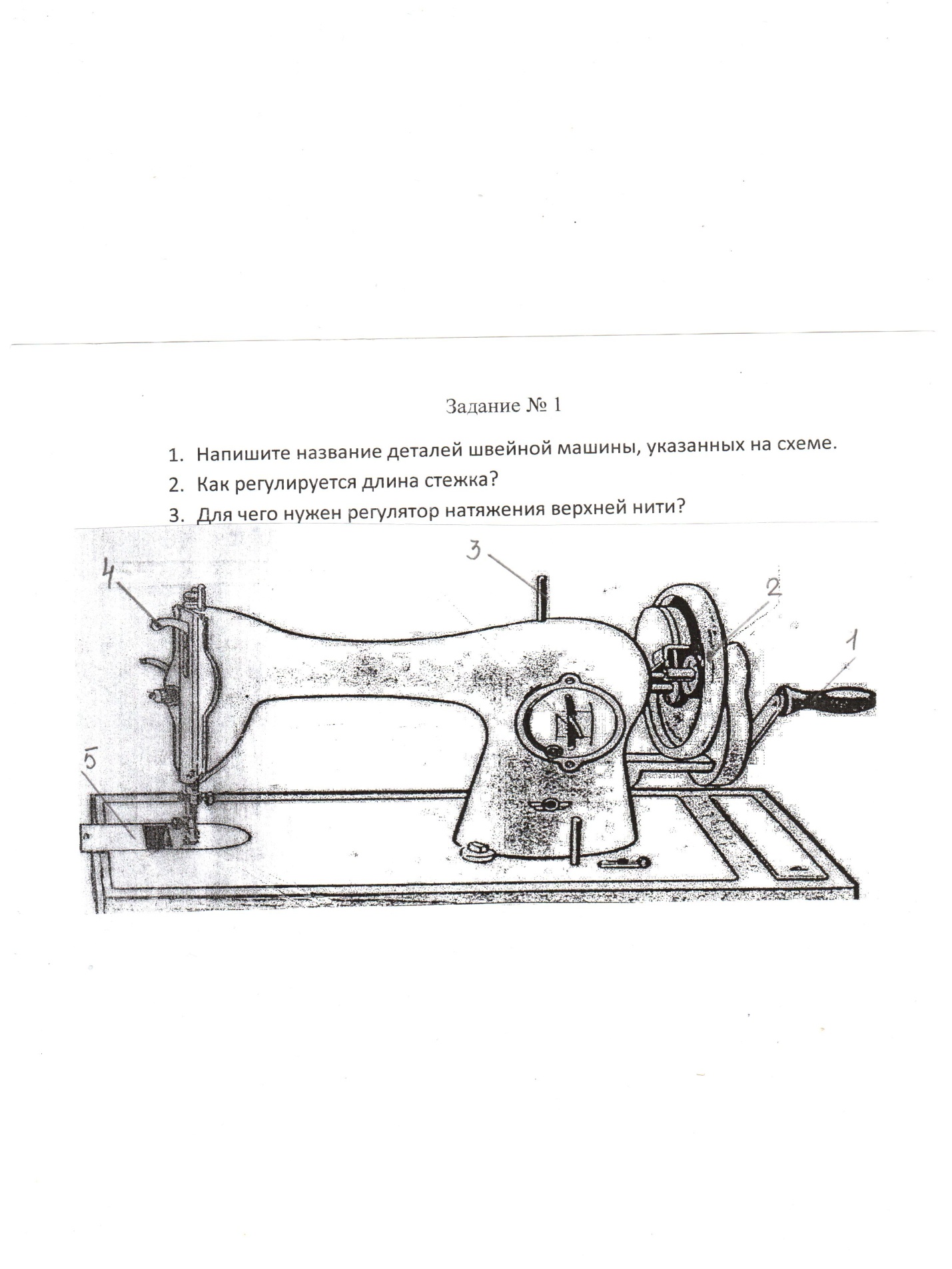 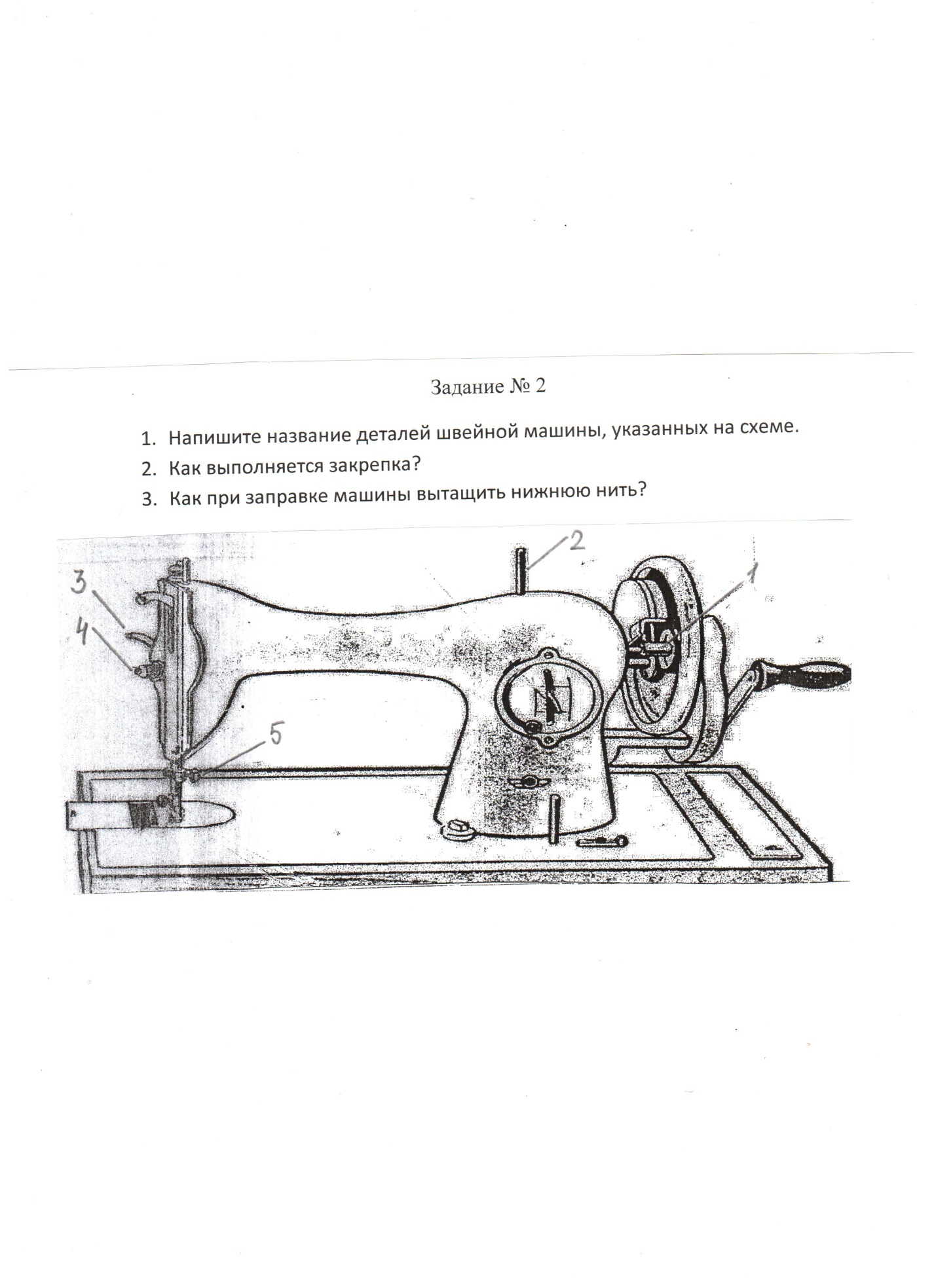 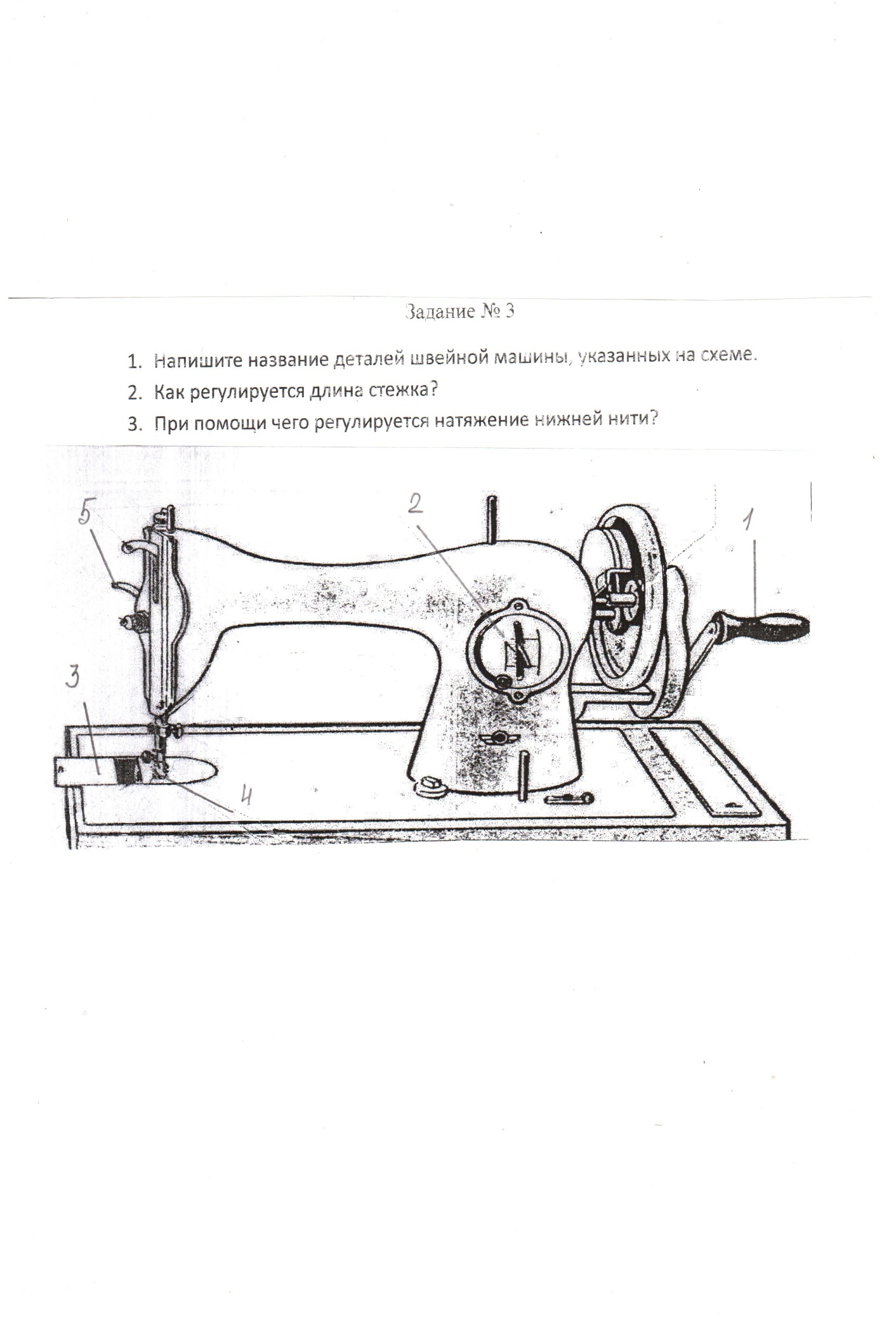 